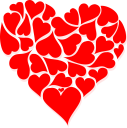 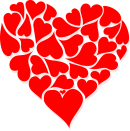 SunMonTueWedThuThuFriSat19a-2p Circuit Pastors meeting @ St. Paul’s Pipestone 1:00p Quilting 2
6:30p Adult Bible Study39:30a  Women @ Well4:30p  Catechism 7:00p  Board of Elders42:00p  Christian         Women’s League42:00p  Christian         Women’s League56 9a – Noon    Elder’s Retreat @ St. James Holland79:00a  Divine Worship           w/communion           Acolyte:  Noah         10:15a S.S/Bible Study8 1:00p Quilting96:30p Adult Bible Study10 Ash WED.9:30a   Women @ Well4:30p   Catechism6:00p   WMS6:00p   Lenten Supper 7:00 p  Worship w/ com8:00p   Church Council11 11 12 13 14 Valentine’s Day9:00a  Divine Worship           Acolyte:  Jason            10:15a S.S./Bible Study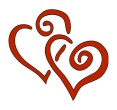 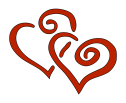 15 1:00p Quilting1610:30a  Communion at      Good Sam (Adair)6:30p Adult Bible Study179:30a  Women @ Well4:30p  Catechism6:00p  Lenten Supper 7:00p  Lenten Worship18 18 19209:00a   Bible & Bacon21 9:00a  Divine Worship           w/communion          Acolyte:  Bill10:15a S.S./Bible Study221:00p Quilting236:30p Adult Bible Study249:30a  Women @ Well4:30p  Catechism6:00p  Lenten  Supper 7:00p  Lenten Worship25252627289:00a  Divine Worship         Acolyte:   Macey10:15a S.S./Bible Study291:00p Quilting   Lord’s Treasury:  December Offerings:                 $ 15,681.19 Monthly Req’d for Budget:        $11,403.12 YTD +/- Budget                              n/a    Lord’s Treasury:  December Offerings:                 $ 15,681.19 Monthly Req’d for Budget:        $11,403.12 YTD +/- Budget                              n/a    Lord’s Treasury:  December Offerings:                 $ 15,681.19 Monthly Req’d for Budget:        $11,403.12 YTD +/- Budget                              n/a Elder:  John Kindseth        Ushers: John Griebel & Rick Johnson    Altar:  Lana Alderson & Anna Mae Fritz       Counters: Dale & Sue Borman Elder:  John Kindseth        Ushers: John Griebel & Rick Johnson    Altar:  Lana Alderson & Anna Mae Fritz       Counters: Dale & Sue Borman Elder:  John Kindseth        Ushers: John Griebel & Rick Johnson    Altar:  Lana Alderson & Anna Mae Fritz       Counters: Dale & Sue Borman 